Publicado en  el 20/03/2015 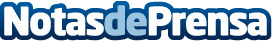 Las denuncias por violencia de género repuntan un 1,5% en 2014Datos de contacto:Nota de prensa publicada en: https://www.notasdeprensa.es/las-denuncias-por-violencia-de-genero-repuntan_1 Categorias: Derecho http://www.notasdeprensa.es